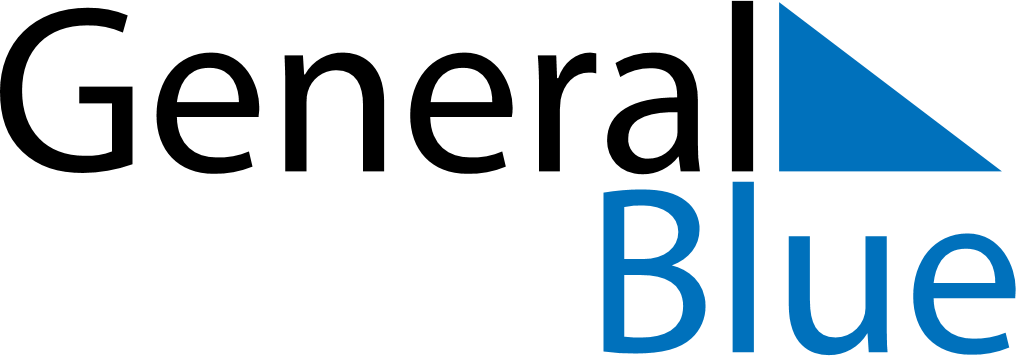 March 2026March 2026March 2026March 2026AlbaniaAlbaniaAlbaniaMondayTuesdayWednesdayThursdayFridaySaturdaySaturdaySunday123456778League of Lezhë dayTeacher’s DayTeacher’s DayMother’s Day910111213141415Summer DaySummer Day1617181920212122End of Ramadan (Eid al-Fitr)Sultan Nevruz’s Day2324252627282829Sultan Nevruz’s Day (substitute day)3031